Муниципальное бюджетное учреждение культуры «Красногородское районное досуговое объединение»Красногородская районная библиотекаСвятыни Красногородской землиРекомендательный список литературы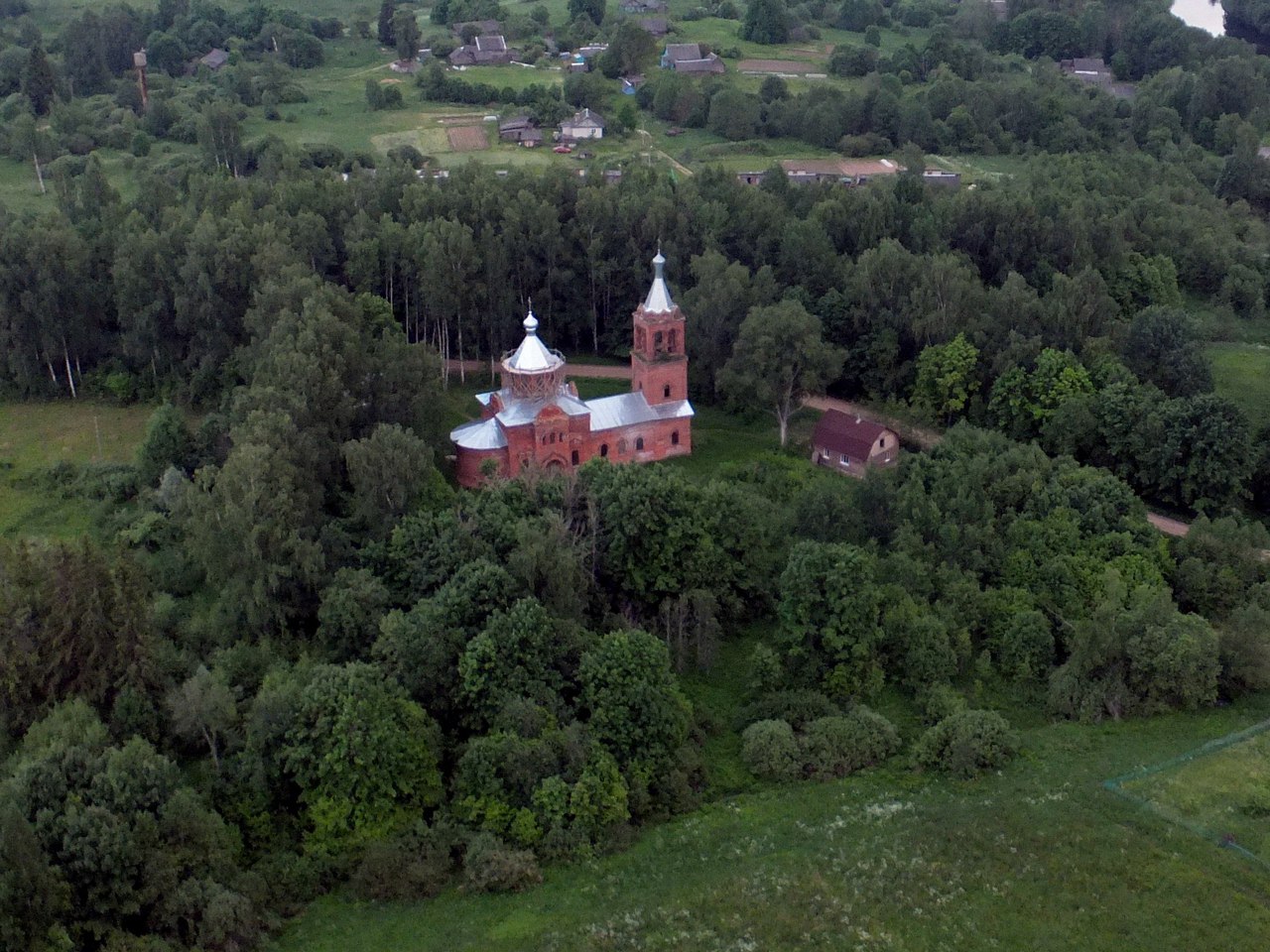 2019 год   Известно, что большинство храмов в южных районах Псковщины строилось в 18 веке - в период расцвета православной культовой архитектуры.    На территории нашего района в разные периоды истории существовали 3 церкви в поселке и 7 церквей в сельских населенных пунктах, а также монастырь «Рождества Пречистые» у д.Мыза. Псковская история - неисчерпаемый духовный капитал.  Здесь намоленные нашими предками места. До нынешних дней дошли не все памятники духовной культуры. Но в народе живет вера и не ослабевает надежда сохранить память о ней  для следующих поколений.Псковская епархия. 2009:справочник.- СПб:Ладан, 2009.-218с.Храмы Псковщины//Псковская энциклопедия.-2-е изд., доп.-Псков, 2007.- С.929-930.Французова, Е.Б. Монастыри Псковской земли в 16 веке: общее количество и размещение/ Е.Б.Французова //Вестник церковной истории.-2006.-№1.Псковский синодик пострадавших за веру Христову в годину гонений священнослужителей, монашествующих и мирян Псковской епархии 20 столетия.-Москва-Псков, 2005.Калью В.В.Красный Городец/В.В.Калью.-Красногородск, 2004.-С.32-36.Храмы, церкви Красногородского районаХрам святого Николая Чудотворца (Красногородск)Алексий о.(Любшин). Курс корабля спасения прежний – стремление к Богу/ о.Алексий, настоятель храма свт.Николая// Заря.-2019.- 22-28 мая.-С.9Интервью нового настоятеля Красногородского храма Святителя Николая.Иванов, Я. В День православной книги/Я.Иванов// Заря.-22 марта.-С.3О совместном мероприятии, проведенном Красногородской районной библиотекой и настоятелем храма Святителя Николая и Чудотворца протоиереям Андреем Возьмиловым.Иванов, Я. Мощи святого князя Александра Невского в Красногородском храме/Я.Иванов//  Заря.-2018.-25 мая.-С.8 В праздник Святителя Николая// Заря.- 2017.- 26 мая.- С.8О визите Епископа Великолукского и Невельского Сергия в п. КрасногородскВасильева, С.. Владыка Сергий отметил Михайлово Чудо вместе с прихожанами храма Святителя Николая/С.Васильева//Заря.-2016.-23 сент.-С.3Конов, Ю. Вся жизнь – служение Господу / Ю.Конов. - Заря.-2016.-29 апреля.-С.6О священнослужителе А.И.Троцком, служившем в храме в течении 30 лет.Богачева, С. Храм Святителя Николая посетил Владыка Сергий/С.Богачева// Заря.-2015.-26 июня.-С.3Конов, Ю. Храм на Голодной горе /Ю.Г.Конов //Псков в отечественной истории.-Псков, 2010.- С.219-223.Храм святого Николая Чудотворца//Псковская епархия.2009.-СПб: Ладан,2009.-С.143.Павлова, А. Заботиться о семье – это счастье /А.Павлова//Заря.-2008.-12 марта.О семье священника А.Возьмилова.Церковь святого Николая Чудотворца:буклет.Ч.1.-Красногородск,2006.Калью В.В. Красный Городец.- Красногородск, 2004.- С.32-36, С.193, С.576, С.586, С.594-595Красноникольская церковь-1806//Церковное краеведение. Информ.-библ. досье.Пограничная волость. Покровский край.Васильева, Т.В.Новые данные о Синеозерской и   Слободинской церквях/Т.В.Васильева//Заря.-2010.-12 окт.Конов, Ю.Г.Церковь Покрова Пресвятой Богородицы д. Покровское: буклет. Ч.1./Ю.Г.Конов.-Красногородск,2006.Конов, Ю.Церковь Пресвятой Богородицы/Ю.Конов//Заря.-2005.-22 апр.Васильева, Т.Между прошлым и будущим/Т.Васильева//Заря.-2005.-30 нояб.Красногородская  волость. Ильинский край.Солдатенкова, И.Храм на холме/Ирина Солдатенкова//Стерх.-2004.-№48.-С.4.Гаврилова, Н.У нас есть для кого строить церковь/Н.Гаврилова//Заря.-2003.-11 июля.Да свершится дело Божие//Заря.-2003.-21 мая.О закладке храма святого Илии в деревне Ильинское.Возьмилов, А. Пожертвуйте на строительство храма/А.Возьмилов, священник//Заря.-2001.-18 мая.Ильинская деревянная церковь.1772 г.(Воскресенская)//Церковное краеведение: информ. библ. досье.Красногородская  волость. д.ПлатишиноИванов, Я. Всем миром. Освящение часовни в д.Платишино/Я.Иванов//Заря.-2018.-9 нояб.-С.3Храм свт. Николая Чудотворца в д.Синяя Никола.Иванов, Я. Над Синею Николой звенят колокола/ Я.Иванов//Заря.-2019.-29 мая-4 июня.-С.3О престольном  храмовом празднике.Концерт на Пасху//Заря.-2018.-20 апр.-С.7Калачева, А. Мир веры, надежды, любви /А.Калачева //Заря.-2018.-26 янв.-С.3О проведении зимних православных праздников в храмеКалачева, А. В Синей Николе состоялось богослужение, посвященное 11-й годовщине освящения малой церкви/А. Калачева//Заря.-2017.-8 дек.-С.1, С.3 Давайте делать добрые дела//Заря.-2017.-17 февр.-С.3О восстановлении храма.Васильева С. Образ будущего – святая Русь / С.Васильева // Заря.-2016.- 25 ноябряО мероприятии Красногородской районной библиотеки, посвященном 115-летию храма.Игнатьев, Д. Господь вразумил, народ поучаствовал/ Д.Игнатьев//Заря.-2011.-13 маяО церковной службе по случаю прибытия чудотворной иконы Теребенской Божьей Матери.Храм свт.Николая Чудотворца в д.Синяя Никола//Псковская епархия.2009.-СПб: Ладан,2009.-С.146.Калачева, А.Н.Живет надежда: храм будет восстановлен/А.Н.Калачева//Заря.-2008.-2 апр.Николаева, А.Церковная жизнь волости/А.Николаева//Наша газета.-2008.янв.-С.3.Дубровская, Т.Возвращение святыни: /Т.Дубровская//Наша газета.-2007.-нояб.-дек.-С.2.Калачева, А. Храм собирает людей/А.Калачева// Заря.-2007.-28 маяКонов, Ю. Отец Борис. Один из многих / Ю.Конов //Псков. правда.-2007.-18 янв.-С.8.О священнике Святоникольского храма Б.М.Стехновском.Житие святого новомученика Псковского//Заря.-2007.-9 февр.О священнике Святоникольской церкви А.С.Гривском.Калачева, А.Н. Возвести церковь /А.Н.Калачева//Заря.-2006.-12 мая.Конов, Ю.Освятили храм: служба в д.Синяя Никола/Ю.Конов//Псков.правда.-2006.-28 нояб.Церковная служба в деревне Синяя Никола.Конов, Ю.Отец Иоанн и его дети/Ю.Конов//Заря.-2005.-4 февр.О семье священника Святоникольского храма И.В.Алмазова.Конов, Ю.Протоиерей Борис: предатель или патриот/Ю.Конов//Заря.-2005.-2 сент.О священнике Святоникольского храма Б.М.Стехновском.Красногородская волость. Погост Борисоглебск.Конов, Ю.История погоста Борисоглебского /Ю.Конов//Заря.-2010.-30 июня.-С.3.Поклонные крестыПавлова, А.Поклонный крест- священный крест: о воздвижении в д.Ключки/А.Павлова//Заря.-2008.-14 мая.Игнатьев, Д.Землякам- память и низкий поклон: о Поклонном кресте в д.Ключки/ Д.Игнатьев// Псков.правда.-2008.-21 мая.-С.19.Васильева, Т.Установлен Поклонный крест: о д.Синее Покровской волости/Т.Васильева//Заря.-2007.-19 окт.Фоторепортаж с бывшего погоста Синее//Деревенский вестник.-2007.-№1(сент.).Васильева, Т.Установлен Поклонный крест: в урочище Слободинец/Т.Васильева//Заря.-2006.-   22 сент.Православный крест на Поклонной Горе: воздвижение на Больничном кладбище//Псков. правда.-2006.-8 сент.-С.1.Васильева, Т. Установить Поклонные кресты/Т.Васильева//Заря.-2005.-22 апр.